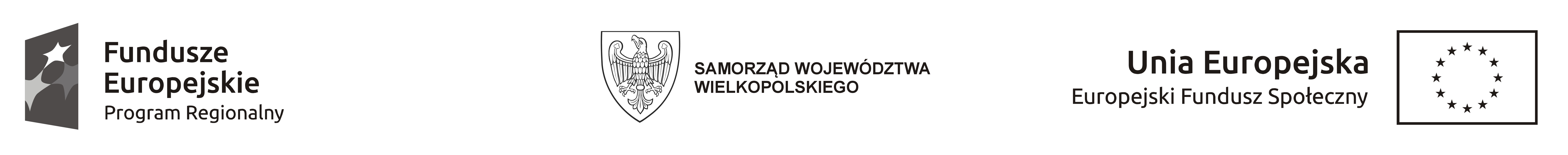 HARMONOGRAM ZAJĘĆ REALIZOWANYCH W RAMACH PROJEKTU "MALI ODKRYWCY – Specjalny Ośrodek Szkolno-Wychowawczy w Pile szkołą bez ograniczeń!”  o numerze RPWP.08.01.02-30-0019/19 realizowanego ze środków Wielkopolskiego Regionalnego Programu Operacyjnego na lata 2014-2020 w ramach Europejskiego Funduszu SpołecznegoUWAGA! W przypadku niskiej frekwencji uczniów planowane terminy mogą ulec zmianie.Rodzaj zajęćNauczyciel prowadzącyPlanowany terminGodzinyMiejsce realizacji projektuIntegracja sensorycznaKatarzyna Kaczmarek11.10.2021, 18.10.2021, 08.11.2021, 15.11.2021, 22.11.2021, 29.11.2021, 06.12.2021, 13.12.2021, 20.12.2021, 03.01.2022, 10.01.2022, 07.03.2022 (2h), 14.03.2022  (2h), 03.2022(2h), 21.10.2021, 04.11.2021, 18.11.2021, 25.11.2021, 02.12.2021, 09.12.2021, 16.12.2021, 13.01.2022, 10.03.2022 (2h), 17.03.2022 (2h),  24.03.2022 (2h), 15.10.2021, 05.11.2021, 19.11.2021, 26.11.2021, 03.12.2021, 10.12.2021, 17.12.2021, 14.01.2022, 11.03.2022 (2h), 18.03.2022 (2h)Grupa I   14.10-14.55Grupa II  16.00-16.45Grupa III 11.20-12.05Grupa IV 14.10-14.55SOSW PiłaŚniadeckich 27ABZajęcia wyrównawcze                    z matematykiAgnieszka Sadłowska5.10.2021, 12.10.2021, 19.10.2021, 26.10.2021, 2.11.2021, 9.11.2021, 16.11.2021, 23.11.2021, 30.11.2021, 7,12.2021, 14.12.2021, 21.12.2021, 4.01.2022, 11.01.2022, 8.03.2022, 15.03.2022, 22.03.20224.10.2021, 11.10.2021, 18.10.2021, 25.10.2021, 4.11.2021, 8.11.2021, 15.11.2021, 22.11.2021, 29.11.2021, 6.12.2021, 13.12.2021, 20.12.2021, 03.01.2022, 10.01.2022, 7.03.2022, 14.03.2022, 21.03.2022Grupa I 8.45-9.35Grupa III (8.00-8.45)Grupa II (15.00-15.45)Grupa IV (15.45-16,35)SOSW PiłaŚniadeckich 27ABMatematyka kluczem do nauki logicznego myśleniaMałgorzataBazelak4.12.2021, 11.12.2021, 18.12.2021, 27.12.2021, 28.12.2021, 29.12.2021, 30.12.2021, 5.01.2022, 12.01.2022, 17.01.2022, 9.02.2022, 6.02.2022, 23.02.2022, 2.03.2022, 9.03.2022, 16.03.2022, 23.03.2022, 30.03.2022, 13.04.2022, 20.04.2022, 27.04.2022, 4.05.202, 11.05.2022, 18.05.2022,4.12.2021, 11.12.2021, 18.12.2021,27.12.2021, 28.12.2021, 29.12.2021, 30.12.2021, 3.01.2022, 10.02.2022, 17.01.2022, 7.02.2022, 14.02.2022, 21.02.2022, 28.02.2022, 7.03.2022, 14.03.2022, 21.03.2022, 8.03.2022, 11.04.2022, 25.04.2022, 9.05.2022, 16.05.2022, 23.05.2022, 30.05.20224.12.2021, 11.12.2021, 18.12.2021, 14.01.2022, 18.01.2022, 27.12.2021, 28.12.2021, 29.12.2021, 30.12.2021 11.02.2022, 18.02.2022, 4.03.2022, 18.03.2022, 25.03.2022, 1.04.2022, 8.04.2022, 22.04.2022, 29.04.2022, 6.05.2022, 13.05.2022, 20.05.2022, 27.05.20224.12.2021, 11.12.2021, 18.12.2021, 27.12.2021, 28.12.2021, 29.12.2021, 30.12.2021, 4.01.2022, 11.01.2022, 19.01.2022, 8.02.2022, 15.02.2022, 22.02.2022, 1.03.2022, 8.03.2022, 15.03.2022, 22.03.2022, 29.03.2022, 5.04.2022, 12.04.2022, 26.04.2022, 10.05.2022, 17.05.202215.00-15.4510.30-11.1515.00-15.458.00-8.458.50-9.3510.30-11.15SOSW PiłaŚniadeckich 27ABMuzykoterapiaAgnieszka Janowiak13.09.2021, 20.09.2021, 27.09.2021, 4.10.2021, 18.10.2021, 25.10.2021, 7.03.2022, 14.03.2022, 21.03.2022, 28.03.2022, 4.04.2022, 11.04.2022, 25.04.2022, 9.05.2022, 16.05.2022, 23.05.2022, 30.05.2022, 6.06.2022, 13.06.2022, 22.06.202214.15-15.00/ 15.45/16.30SOSW PiłaŚniadeckich 27ABZajęcia logopedyczneAneta Stanios- Piłat8.10.2021, 15.10.2021, 22.10.20216.10.2021, 13.10.2021, 20.10.2021, 27.10.2021, 3.11.2021, 10.11.2021, 17.10.2021, 1.12.2021, 22.12.2021, 5.01.2022, 16.02.2022, 9.03.2022, 16.03.2022, 23.03.2022, 30.03.2022, 6.04.2022, 13.04.2022, 20.04.2022, 27.04.2022, 4.05.2022, 11.05.2022, 18.5.2022, 25.05.202215.00-16.3014.10-15.40SOSW PiłaŚniadeckich 27ABMatematykakluczem do nauki logicznego myśleniaAlina Wenzel-Kluczek4.12.2021, 11.12.2021, 18.12.2021, 27.12.2021, 28.12.2021, 29.12.2021, 30.12.2021, 11.02.2022, 18.02.2022, 25.02.2022, 4.03.2022, 11.03.2022, 18.03.2022, 25.03.2022, 1.04.2022, 8.04.2022, 22.04.2022, 29.04.2022, 7-.05.2022, 14.05.2022, 21.05.2022, 27.05.2022, 25.06.20224.12.2021, 11.12.2021, 18.12.2021, 27.12.2021, 28.12.2021, 29.12.2021, 30.12.2021, 10.02.2022, 17.02.2022, 24.02.2022, 3.03.2022, 10.03.2022, 17.03.2022, 24.03.2022, 31.03.2022, 7.04.2022, 21.04.2022, 28.04.2022, 6.05.2022, 13.05.2022, 20.05.2022,4.12.2021, 11.12.2021, 18.12.2021, 27.12.2021, 28.12.2021, 29.12.2021, 30.12.2021, 7.02.2022, 14.02.2022, 21.02.2022, 28.02.2022, 7.03.2022, 14.03.2022, 21.03.2022, 28.03.2022, 4.04.2022, 11.04.2022, 25.04.2022,  9.05.2022, 16.05.2022, 23.05.2022, 30.05.2022, 6.06.202214.10-14.5514.10-14.5513.20-14.0514.10-14.5515.00-15.45SOSW PiłaŚniadeckich 27ABZajęcia korekcyjno-kompensacyjneBartłomiejSmoguła17.03.2022, 23.03.2022, 30.03.2022, 4.04.2022, 13.04.2022, 20.04.2022, 25.04.2022, 4.05.2022, 9.05.2022, 12.05.202, 18.05.2022, 23.05.2022, 26.05.2022, 1.06.2022, 6.06.2022, 9.06.2022, 15.06.202216.00-18.15SOSW PiłaŚniadeckich 27ABZajęcia korekcyjno-kompensacyjneJoannaGiełczyk14.01.2022, 8.03.2022, 22.03.2022, 5.04.2022, 19.04.2022, 26.04.2022, 10.05.2022, 24.05.2022, 7.06.20228.00-10.15SOSW PiłaŚniadeckich 27ABZajęcia z motoryki małej i dużejJolanta Chułek 6.10.2021,13.10.2021, 20.10.2021, 27.10.2021, 3.11.2021, 10.11.2021, 17.11.2021, 24.11.2021, 1.12.2021, 8.12.2021, 15.12.2021, 22.12.2021, 13.01.2022, 2.02.2022, 9.02.2022, 16.02.2022, 23.02.2022, 2.03.2022, 9.03.2022, 16.03.2022, 23.03.2022, 30.03.2022, 6.04.2022, 13.04.2022, 20.04.2022, 27.04.2022, 4.05.2022, 11.05.2022, 18.05.2022, 25.05.2022.7.10.2021, 14.10.2021, 21.10.2021, 28.10.2021, 4.11.2021, 18.11.2021, 20.11.2021, 25.11.2021, 2.12.2021, 9.12.2021, 16.12.2021, 21.12.2021, 12.01.2022, 13.01.2022, 3.02.2022, 10.02.2022, 17.02.2022, 24.02.2022, 3.03.2022, 10.03.2022, 17.03.2022, 24.03.2022, 31.03.2022, 7.04.2022, 14.04.2022, 21.04.2022, 28.04.2022, 5.05.2022, 12.05.2022, 19.05.2022, 26.05.2022.15.50-16.30 15.50-17.2014.10-14.5515.00-15.45SOSW PiłaŚniadeckich 27ABZajęcia z motoryki małej i dużejAndrzej Iwaszko4.10.2021, 11.10.2021, 18.10.2021, 25.10.2021, 8.11.2021, 15.11.2021, 22.11.221, 29.11.2021, 6.12.2021, 13.12.2021, 3.01.2022, 10.01.2022, 7.02.2022, 14.02.2022, 21.02.2022, 28.02.2022, 7.03.2022, 14.03.2022, 21.03.2022, 4.04.2022, 11.04.2022, 25.04.2022, 9.05.2022, 16.05.2022, 23.05.2022, 30.05.20225.10.2021, 12.10.2021, 19.10.2021, 26.10.2021, 2.11.2021, 9.11.2021, 16.11.2021, 23.11.221, 30.11.2021, 7.12.2021, 14.12.2021, 4.01.2022, 11.01.2022, 1.02.2022, 8.02.2022, 15.02.2022, 22.02.2022, 1.03.2022, 8.03.2022, 15.03.2022, 22.03.2022, 29.03.2022, 5.04.2022, 12.04.2022, 26.04.2022, 10.05.2022, 17.05.2022, 24.05.2022, 31.05.20227.10.2021, 14.10.2021, 21.10.2021, 28.10.2021, 4.11.2021, 18.11.2021, 25.11.221, 2.12.2021, 9.12.2021, 16.12.2022, 6.01.2022, 13.01.2022, 3.02.2022, 10.02.2022, 17.02.2022, 24.02.2022, 3.03.2022, 10.03.2022, 17.03.2022, 24.03.2022, 31.03.2022, 7.04.2022, 21.04.2022, 28.04.2022, 5.05.2022, 12.05.2022, 19.05.2022, 26.05.2022, 14.10-14.5514.10-15.308.50-10.259.40-10.258.00-8.45SOSW PiłaŚniadeckich 27ABZajęcia logopedyczneSandra Radke15.10.2021, 20.10.2021, 22.10.2021, 27.10.2021, 29.10.2021, 29.10.2021, 3.11.2021, 10.11.2021, 17.11.2021, 24.11.2021, 8.12.2021, 15.12.2021, 22.012.2021, 5.01.2022, 16.03.2022, 23.03.2022, 30.03.20228.11.2021, 15.11.2021, 22.11.2021, 29.11.2021, 6.12.2021, 13.12.2021, 20.12.2021, 3.01.2022, 14.03.2022, 28.03.20228.50-9.35/10.2015.00-15.45SOSW PiłaŚniadeckich 27ABZajęcia logopedyczneBarbara Trzaskawka5.10.2021, 6.10.2021, 11.10.2021, 12.10.2021, 19.10.2021, 20.10.2021, 25.10.2021, 26.10.2021, 2.11.2021, 3.11.2021, 8.11.2021, 9.11.2021, 16.11.2021, 17.11.2021, 22.11.2021, 23.11.2021, 30.11.2021, 8.03.2022, 9.03.2022, 14.03.2022, 15.03.2022, 28.03.2022, 29.03.2022, 5.04.2022, 6.04.202217.30-18.1518.15-19.00SOSW PiłaŚniadeckich 27ABSala doświadczania świataJoanna Głębocka1.12.2021, 6.12.2021, 8.12.2021, 15.03.2022, 17.03.2022, 21.03.2022, 23.03.2022, 4.04.2022, 6.04.2022, 11.04.2022, 20.04.2022, 25.04.2022, 27.04.2022, 4.05.2022, 9.05.2022, 11.05.2022, 16.05.2022, 18.05.2022, 23.05.2022, 25.05.2022, 30.05.2022,1.06.2022, 6.06.2022, 8.06.2022, 13.06.2022 16.30-18.0016.45-18.15SOSW PiłaŚniadeckich 27AB